附件二：交通指南    一、华天大酒店    1、酒店地址：湖南省长沙市芙蓉区解放东路300号    2、酒店电话：0731-84442888    二、交通指南    1、长沙黄花机场至酒店    乘出租车至酒店需40分钟，车价约60元左右。    乘坐机场大巴，在机场出站口购票，票价15元，至火车站民航大酒店下车，沿五一路向西（同侧左向）至曙光路口左转，前行至与解放路东路交叉口右转后前行300米即到。    2、长沙火车站至酒店    乘坐出租车，车程1.18公里，费用约10元。 3、长沙高铁南站至酒店    乘坐出出租车，用时40分钟左右，车费约35元。参考地图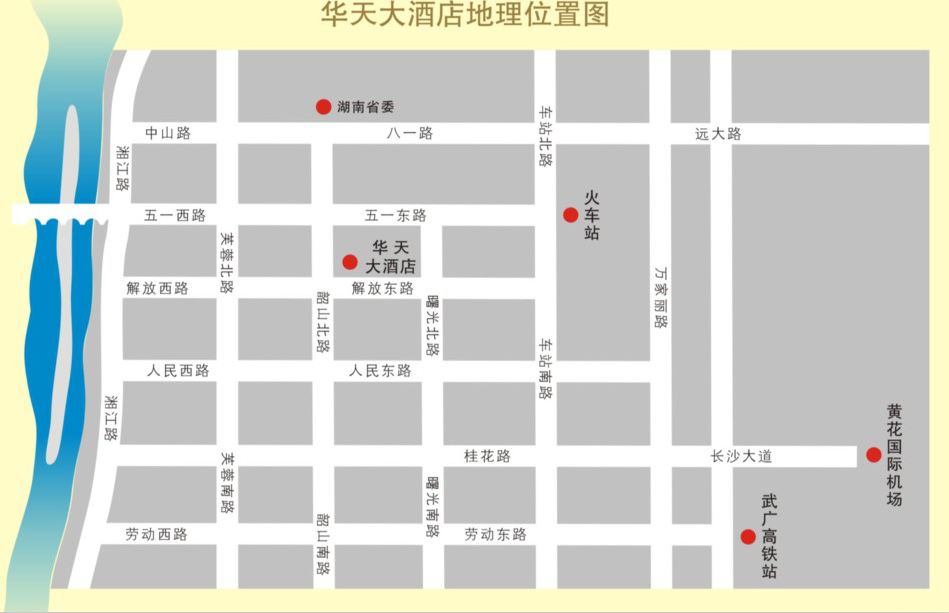 